notas guiadas: campos en pendienteVocabularioecuación diferencial: ecuación que relaciona una función desconocida, y, y su(s) derivada(s)elemento lineal: segmento corto de recta que pasa por  con pendiente campo de pendiente (campos de dirección): representación gráfica de una ecuación diferencial formada por un conjunto de elementos linealesProblemas de Ejemplo1)   Usa el campo de pendiente dado para encontrar la solución general de la ecuación: 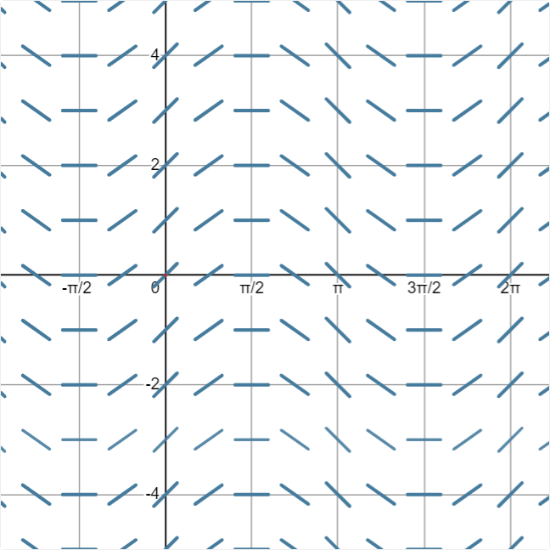 solución general: 2)   Grafica el campo de pendientes para la ecuación diferencial: . Dibuja una solución razonable usando la condición inicial: .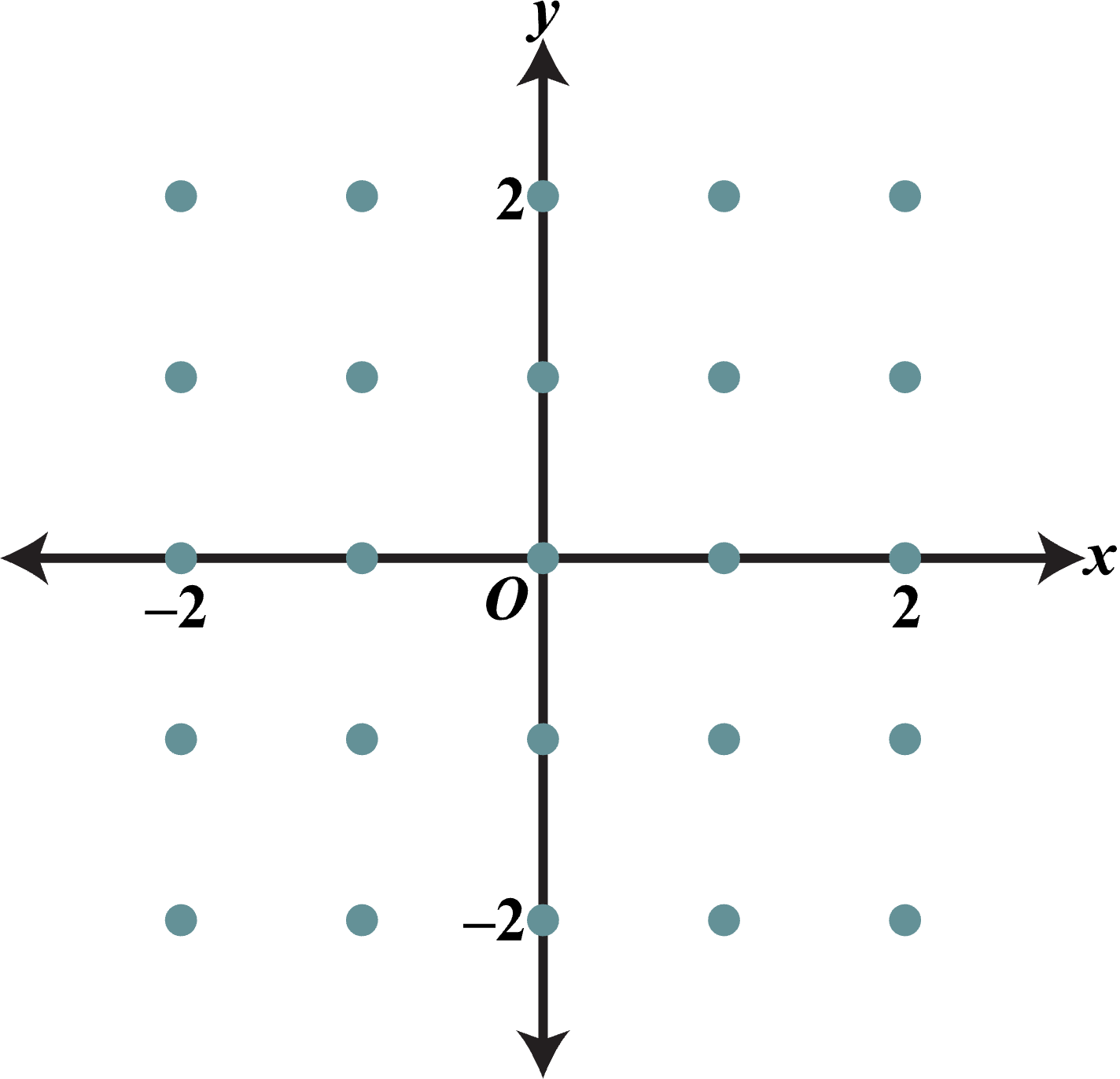 